АДМИНИСТРАЦИЯ НОВОТИТАРОВСКОГОСЕЛЬСКОГО ПОСЕЛЕНИЯ ДИНСКОГО РАЙОНАПОСТАНОВЛЕНИЕот 15.03.2019                                                                                               № 128ст. НовотитаровскаяО внесении изменений в постановление администрации Новотитаровского сельского поселения Динского районаот 11.02.2015 №104 «Об установлении требований к порядку разработки и принятия правовых актов о нормировании в сфере закупок товаров, работ, услуг для обеспечения муниципальных нужд Новотитаровского сельского поселения Динского района, содержанию указанных актов и обеспечению их исполнения»В целях приведения муниципальных нормативных правовых актов в соответствие действующему законодательству в сфере закупок товаров, работ, услуг для обеспечения муниципальных нужд, п о с т а н о в л я ю:1. Внести в постановление администрации Новотитаровского сельского поселения Динского района от 11.02.2015 №104 «Об установлении требований к порядку разработки и принятия правовых актов о нормировании в сфере закупок товаров, работ, услуг для обеспечения муниципальных нужд Новотитаровского сельского поселения Динского района, содержанию указанных актов и обеспечению их исполнения» следующие изменения:1.1. Приложение изложить в новой редакции (прилагается).2. Начальнику отдела ЖКХ, транспорта, малого и среднего бизнеса администрации Новотитаровского сельского поселения Динского района (Капралеву) разместить настоящее постановление на официальном сайте Новотитаровского сельского поселения http://www.novotitarovskaya.info.ru.3. Контроль за выполнением постановления оставляю за собой.4. Настоящее постановление вступает в силу после его официального обнародования.ПРИЛОЖЕНИЕк постановлению администрации Новотитаровского сельского поселения Динского районаот 15.03.2019 № 128Приложениек постановлению администрации Новотитаровского сельского поселения Динского районаот 11.02.2016 № 104ТРЕБОВАНИЯ к порядку разработки и принятия правовых актов о нормировании в сфере закупок товаров, работ, услуг для обеспечения муниципальных нужд Новотитаровского сельского поселения Динского района, содержанию указанных актов и обеспечению их исполнения1. Требования к порядку разработки и принятия правовых актов о нормировании в сфере закупок для обеспечения муниципальных нужд, содержанию указанных актов и обеспечению их исполнения (далее - Требования) определяют порядок разработки и принятия, содержание, обеспечение исполнения следующих правовых актов:а) администрации Новотитаровского сельского поселения Динского района (далее - администрация), утверждающих:- правила определения нормативных затрат на обеспечение функций муниципальных органов Новотитаровского сельского поселения Динского района (далее - муниципальные органы) (включая подведомственные казенные учреждения);- правила определения требований к отдельным видам товаров, работ, услуг (в том числе предельные цены товаров, работ, услуг), закупаемым для обеспечения муниципальных нужд;б) муниципальных органов, утверждающих:- нормативные затраты на обеспечение функций муниципальных органов (включая подведомственные казенные учреждения);- требования к отдельным видам товаров, работ, услуг (в том числе предельные цены товаров, работ, услуг), закупаемым самим муниципальным органом, подведомственными указанному органу казенными учреждениями, бюджетными учреждениями и унитарным предприятием.2. Правовые акты, указанные в подпункте а) пункта 1 Требований, разрабатывается администрацией Новотитаровского сельского поселения Динского района в форме проекта постановления администрации Новотитаровского сельского поселения Динского района.Правовые акты, указанные в подпункте б) пункта 1 Требований, разрабатываются в форме муниципальных правовых актов.3. Правовые акты, указанные в подпункте б) пункта 1 Требований, могут предусматривать право руководителя (заместителя руководителя) муниципального органа утверждать нормативы количества и (или) нормативы цены товаров, работ, услуг.4. Для проведения обсуждения в целях общественного контроля проектов правовых актов, указанных в пункте 1 Требований, муниципальные органы размещают проекты указанных правовых актов и пояснительные записки к ним в установленном порядке на официльном сайте адмнистрации Новотитаровского сельского поселения Динского района.5. Срок проведения обсуждения в целях общественного контроля устанавливается муниципальными органами и не может быть менее 5 рабочих дней со дня размещения проектов правовых актов, указанных в пункте 1 Требований, на на официльном сайте адмнистрации Новотитаровского сельского поселения Динского района.6. Муниципальные органы рассматривают предложения общественных объединений, юридических и физических лиц, поступившие в электронной или письменной форме, в срок, установленный указанными органами с учетом положений пункта 5 Требований.7. Муниципальные органы не позднее 30 рабочих дней со дня истечения срока, указанного в пункте 5 Требований, размещают на соответствующих сайтах в информационно-телекоммуникационной сети «Интернет» протокол обсуждения в целях общественного контроля, который должен содержать информацию об учете поступивших предложений общественных объединений, юридических и физических лиц и (или) обоснованную позицию муниципального органа о невозможности учета поступивших предложений.8. По результатам обсуждения в целях общественного контроля муниципальные органы при необходимости принимают решения о внесении изменений в проекты правовых актов, указанных в пункте 1 Требований, с учетом предложений общественных объединений, юридических и физических лиц, а также вправе рассмотреть указанные в абзаце 3 подпункта а) и абзаце 3 подпункта б) пункта 1 Требований проекты правовых актов на заседаниях общественных советов при муниципальных органах (далее - общественный совет).9. Муниципальные органы вправе определить порядок формирования и состав общественного совета, порядок рассмотрения проектов правовых актов, указанных в абзаце 3 подпункта а) и абзаце 3 подпункта б) пункта 1 Требований, на заседаниях общественного совета.10. Правовые акты, указанные в пункте 1 Требований, в течение семи рабочих дней со дня принятия размещаются в установленном порядке в единой информационной системе в сфере закупок.11. Муниципальные органы до 31 декабря текущего финансового года принимают правовые акты, указанные в абзаце втором подпункта б) пункта 1 Требований.При обосновании объекта и (или) объектов закупки учитываются изменения, внесенные в правовые акты, указанные в абзаце втором подпункта б) пункта 1 Требований, до представления главными распорядителями бюджетных средств распределения бюджетных ассигнований.12. Правовые акты, предусмотренные подпунктом б) пункта 1 Требований, пересматриваются при необходимости. Пересмотр указанных правовых актов осуществляется муниципальным органом не позднее срока, установленного пунктом 13 Требований13. Внесение изменений в правовые акты, указанные в подпункте б) пункта 1 Требований, осуществляется в порядке, установленном для их принятия.14. Постановление администрации, утверждающее правила определения требований к отдельным видам товаров, работ, услуг (в том числе предельные цены товаров, работ, услуг), закупаемым для обеспечения муниципальных нужд, должно содержать:а) обязательный перечень отдельных видов товаров, работ, услуг, их потребительские свойства и иные характеристики, а также значения таких свойств и характеристик (в том числе предельные цены товаров, работ, услуг);б) порядок применения обязательных критериев отбора отдельных видов товаров, работ, услуг, установленных Правительством Российской Федерации, и значения этих критериев;в) порядок формирования, ведения и форму перечня отдельных видов товаров, работ, услуг, закупаемых муниципальными органами и подведомственными казенными учреждениями, бюджетными учреждениями и унитарным предприятием.15. Постановление администрации, утверждающее правила определения нормативных затрат, должно определять:а) порядок расчета нормативных затрат, в том числе формулы расчета;б) обязанность муниципальных органов определить порядок расчета нормативных затрат, для которых порядок расчета не определен администрацией;в) требование об определении муниципальными органами нормативов количества и (или) цены товаров, работ, услуг, в том числе сгруппированных по должностям работников и (или) категориям должностей работников.16. Правовые акты муниципальных органов, утверждающие требования к отдельным видам товаров, работ, услуг (в том числе предельные цены товаров, работ, услуг), закупаемым муниципальными органами и подведомственными казенными учреждениями, бюджетными учреждениями и унитарным предприятием, содержат перечень отдельных видов товаров, работ, услуг, в отношении которых устанавливаются потребительские свойства и иные характеристики.17. Муниципальные органы разрабатывают и утверждают индивидуальные, установленные для каждого работника, и (или) коллективные, установленные для нескольких работников, нормативы количества и (или) цены товаров, работ, услуг по структурным подразделениям указанных органов.18. Правовые акты муниципальных органов, утверждающие нормативные затраты, должны определять:а) порядок расчета нормативных затрат, для которых правилами определения нормативных затрат не установлен порядок расчета;б) нормативы количества и (или) цены товаров, работ, услуг, в том числе сгруппированные по должностям работников и (или) категориям должностей работников.19. Правовые акты, указанные в подпункте б) пункта 1 Требований, могут устанавливать требования к отдельным видам товаров, работ, услуг, закупаемым одним или несколькими заказчиками, и (или) нормативные затраты на обеспечение функций муниципального органа и (или) подведомственных казенных учреждений.20. Изменения в правовые акты, указанные в пункте 1 Требований, вносятся в случае:а) приведения их в соответствие с действующим законодательством;б) изменения содержания правовых актов, определенного пунктами 14-16 и 18 Требований.21. Требования к отдельным видам товаров, работ, услуг и нормативные затраты применяются для обоснования объекта и (или) объектов закупки соответствующего заказчика.22. В целях обеспечения исполнения правовых актов, указанных в пункте 1 Требований, в соответствии с законодательными и иными нормативными правовыми актами, регулирующими осуществление контроля и мониторинга в сфере закупок, муниципального финансового контроля, в ходе контроля и мониторинга в сфере закупок осуществляется проверка исполнения заказчиками положений правовых актов муниципальных органов, утверждающих требования к закупаемым ими и подведомственными указанным органам казенными учреждениями, бюджетными учреждениями и унитарными предприятиями отдельным видам товаров, работ, услуг (в том числе предельные цены товаров, работ, услуг) и (или) нормативные затраты на обеспечение функций указанных органов и подведомственных казенных учреждений.Исполняющий обязанности главы Новотитаровского сельского поселенияГ.Н. ЧернышНачальник отдела ЖКХ, транспорта, малого и среднего бизнесаИ.А. Капралев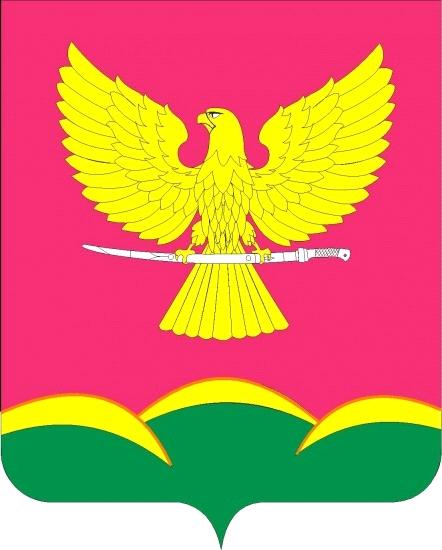 